Attachment D: Increasing Understanding of Digital Advertising: Awareness, Receptivity & Comprehension ExperimentInstagramInstagram StoriesFacebook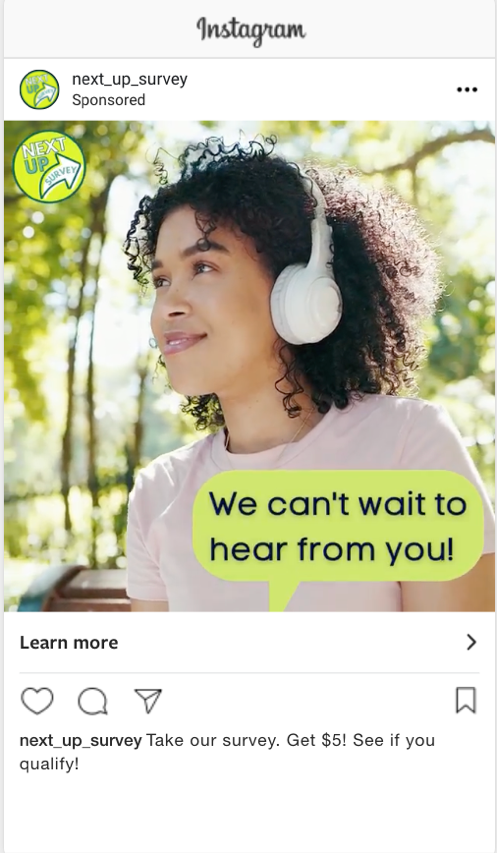 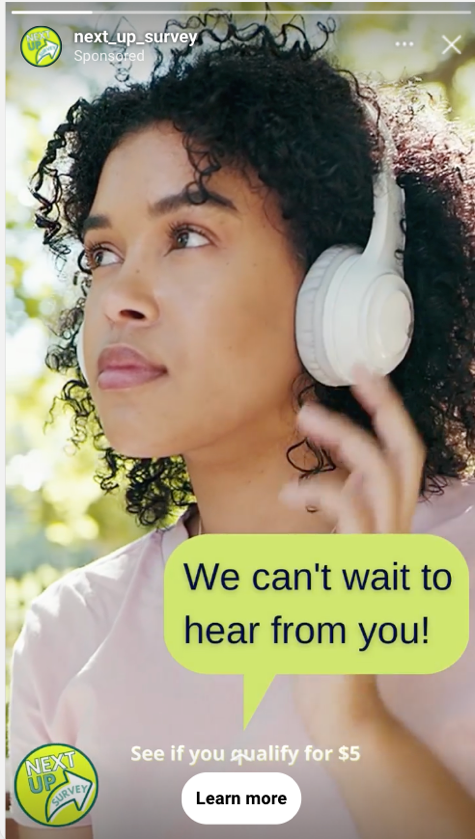 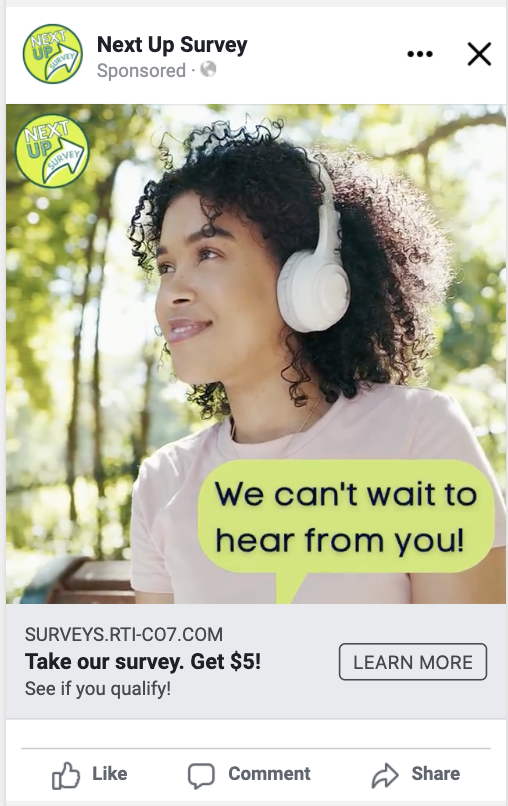 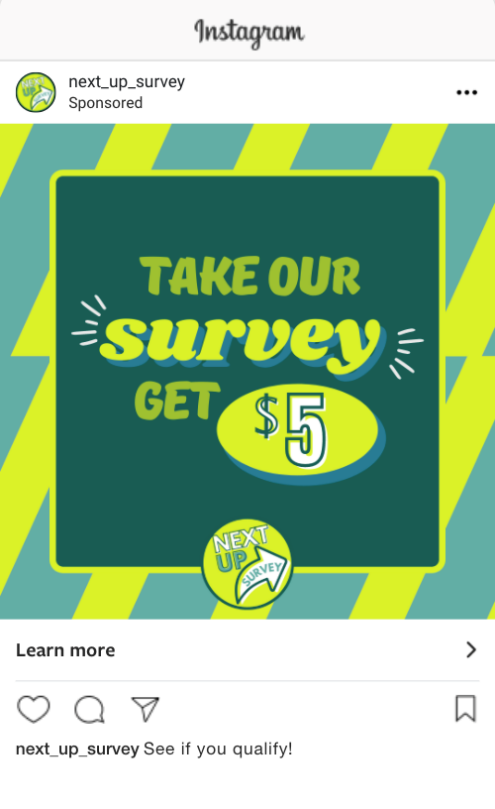 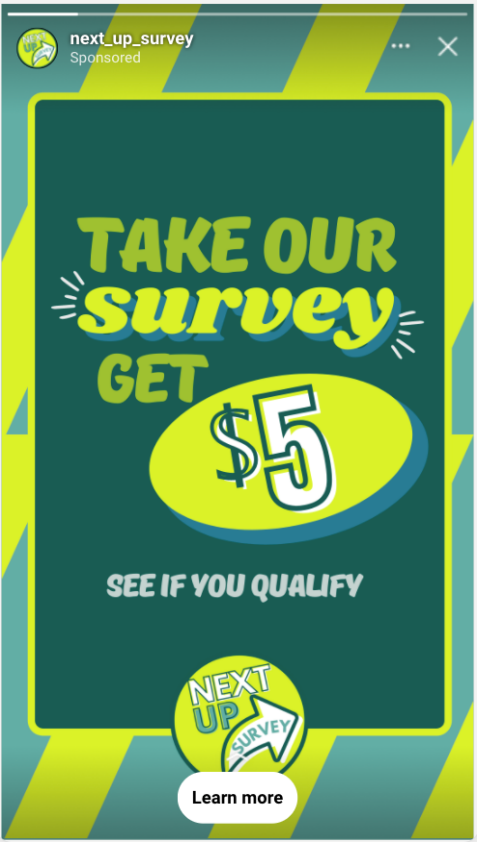 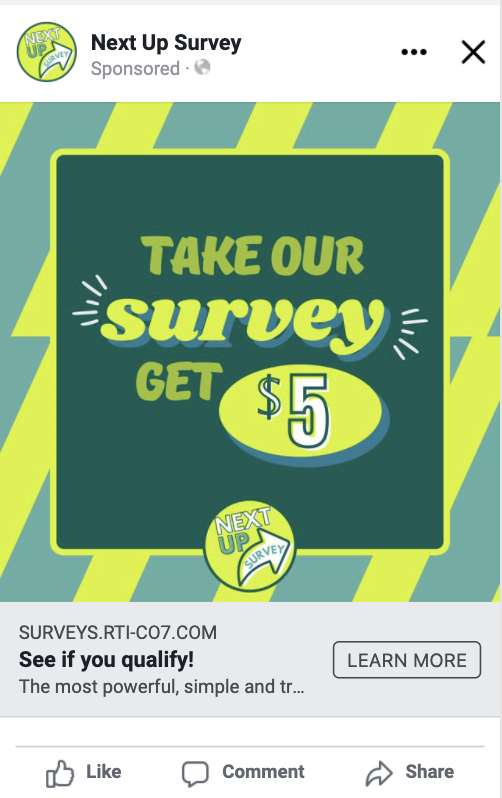 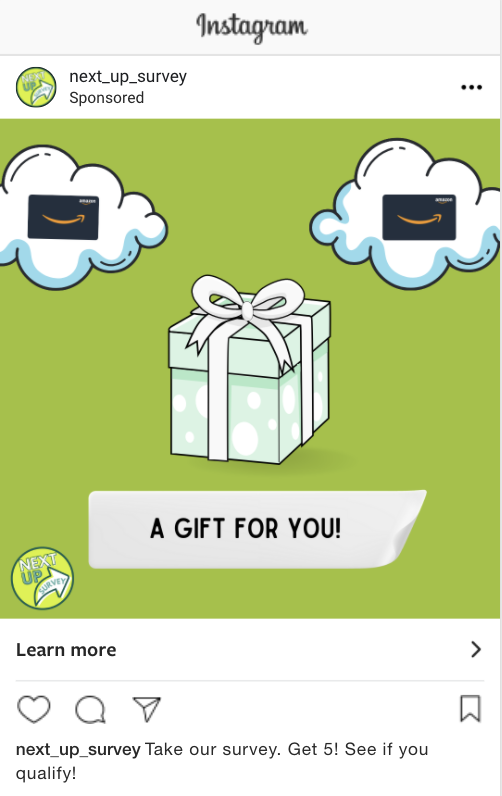 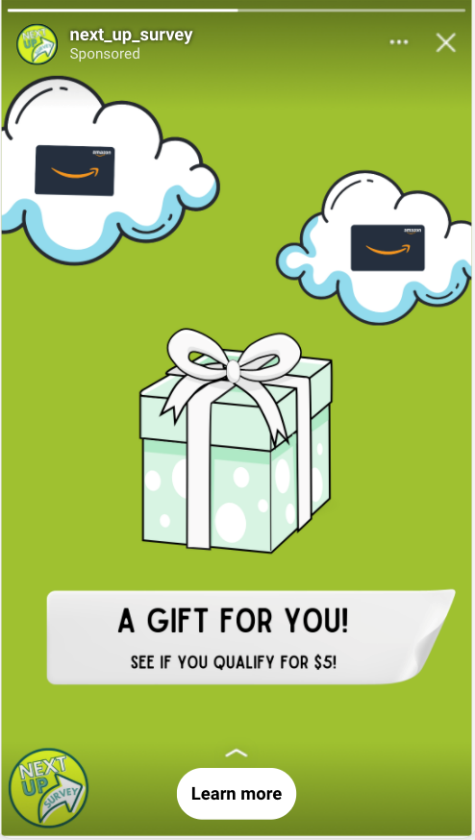 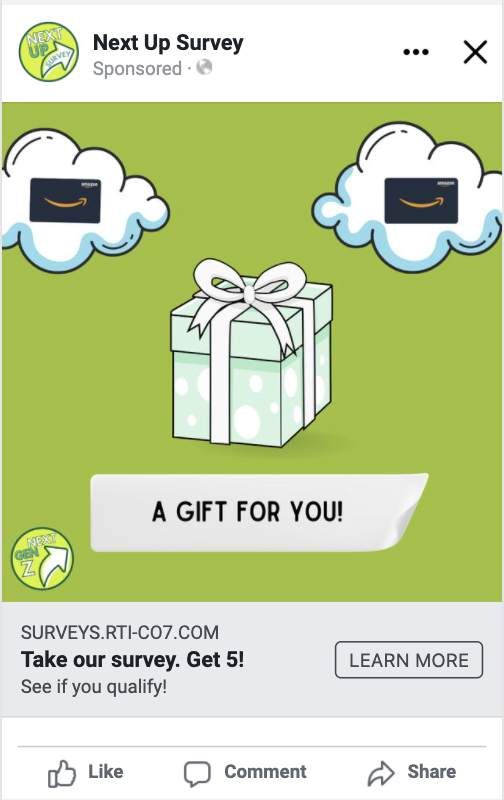 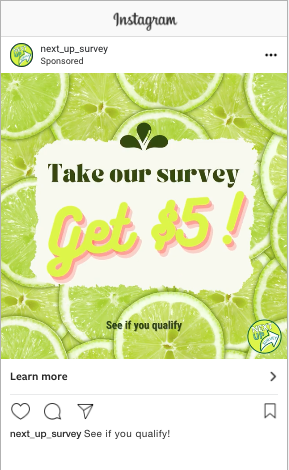 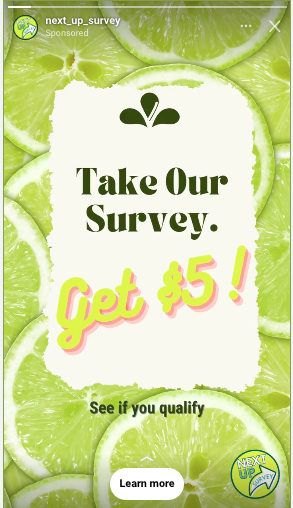 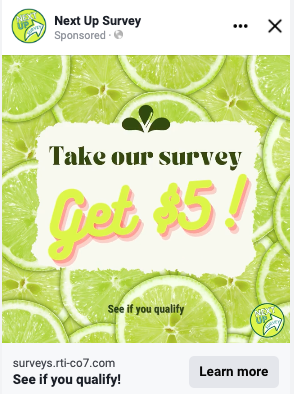 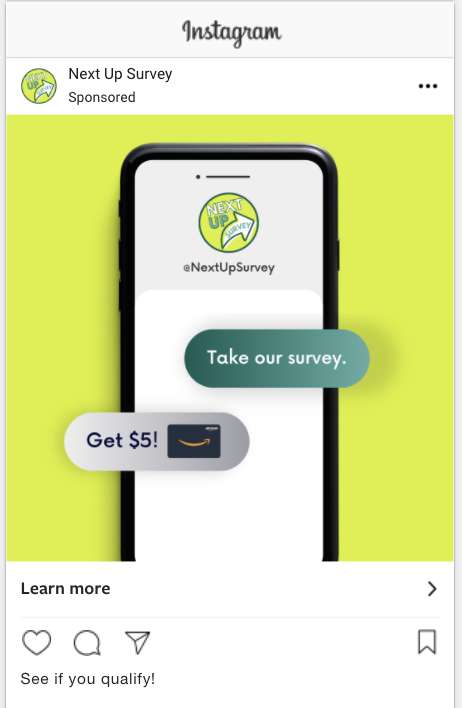 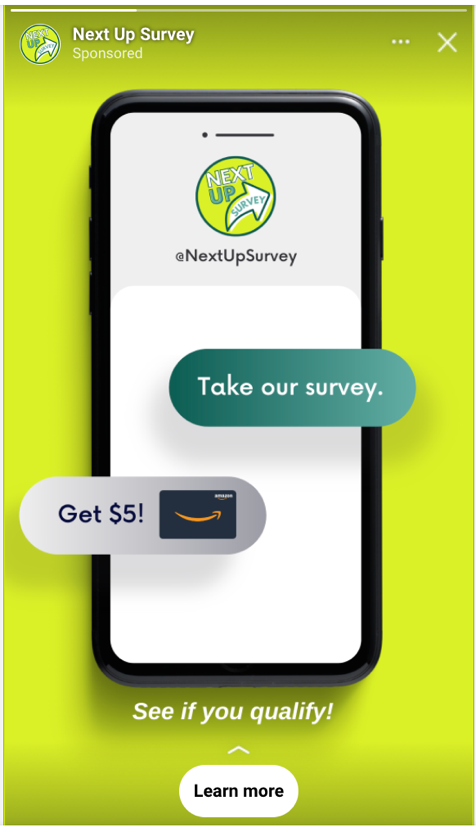 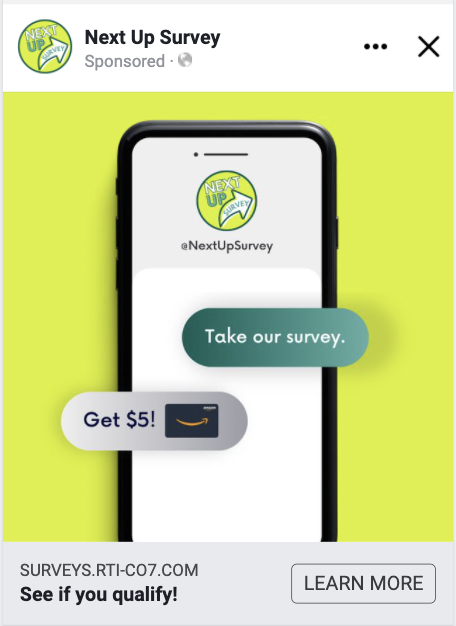 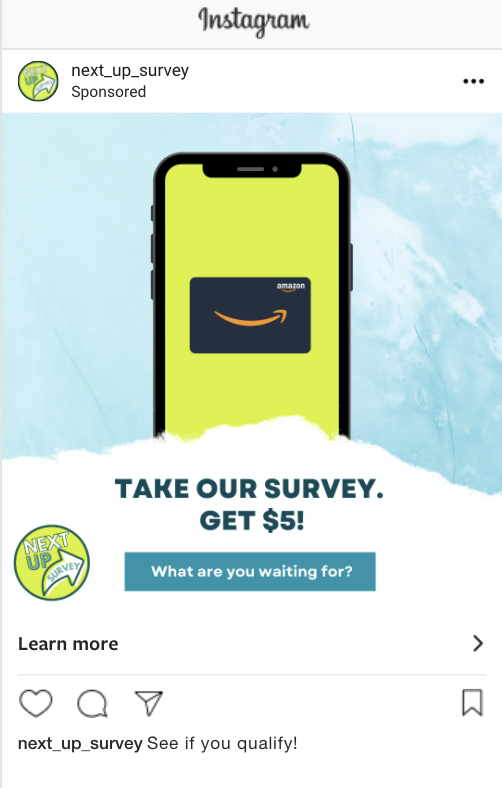 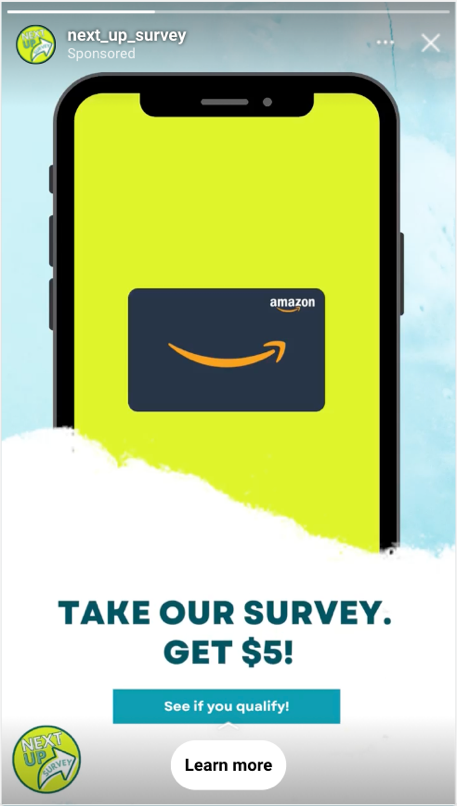 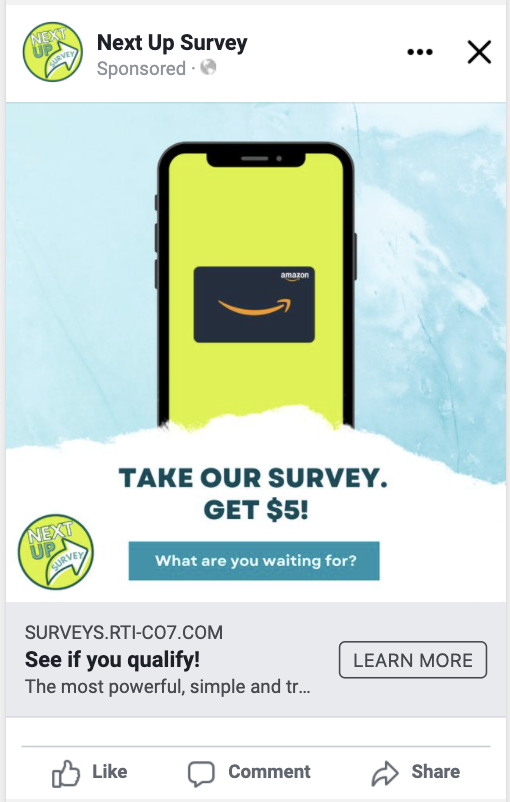 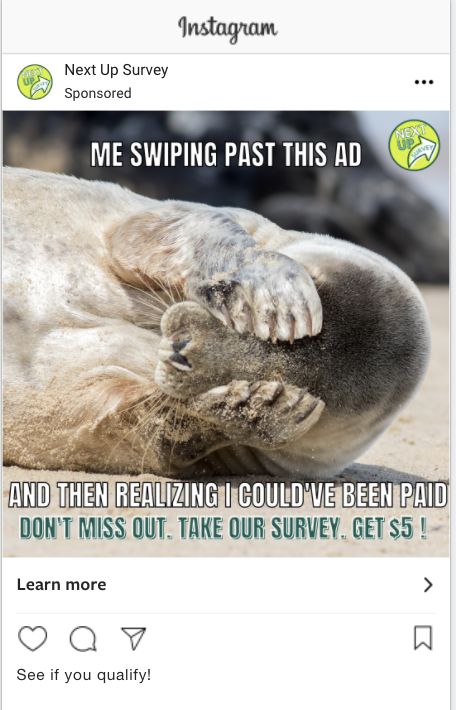 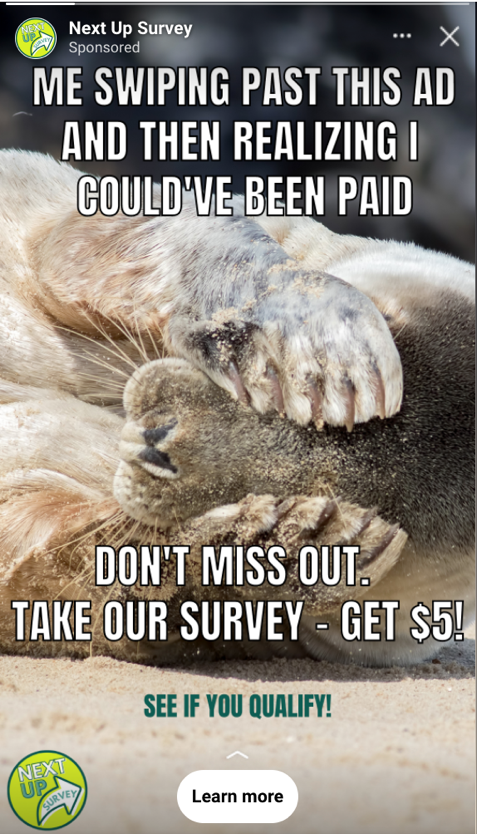 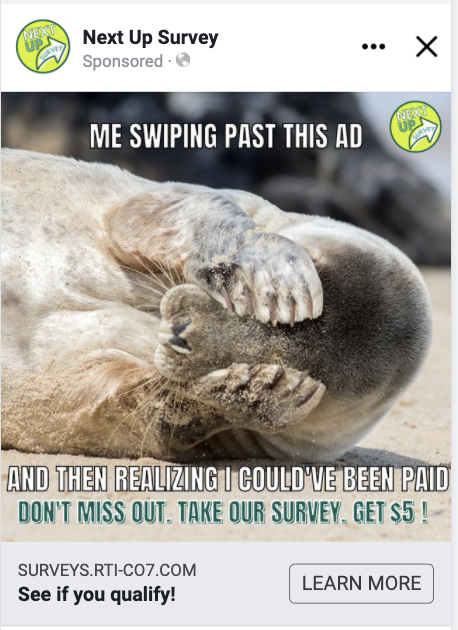 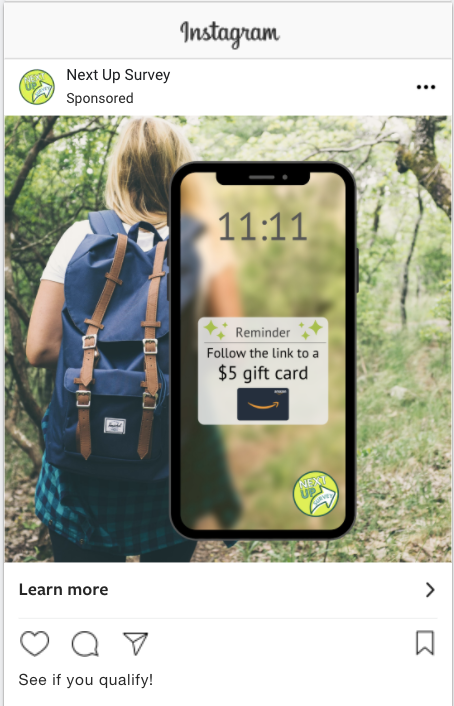 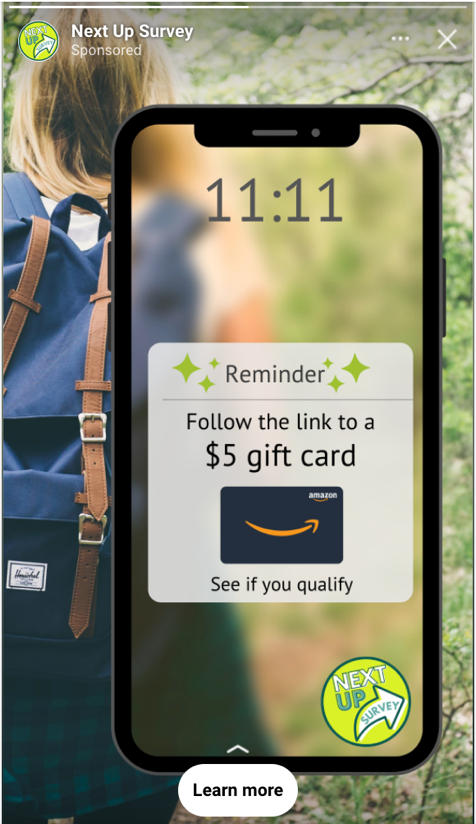 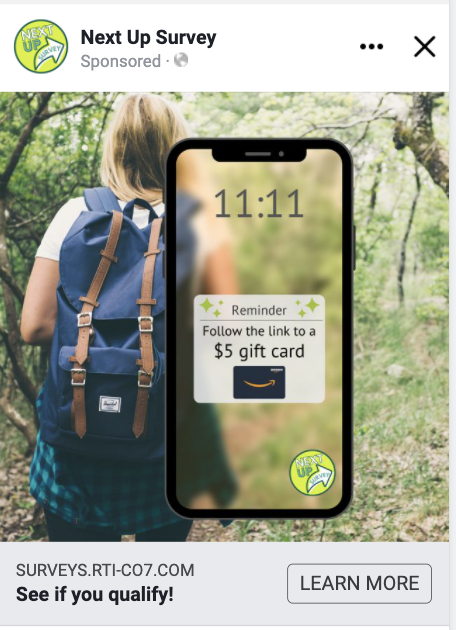 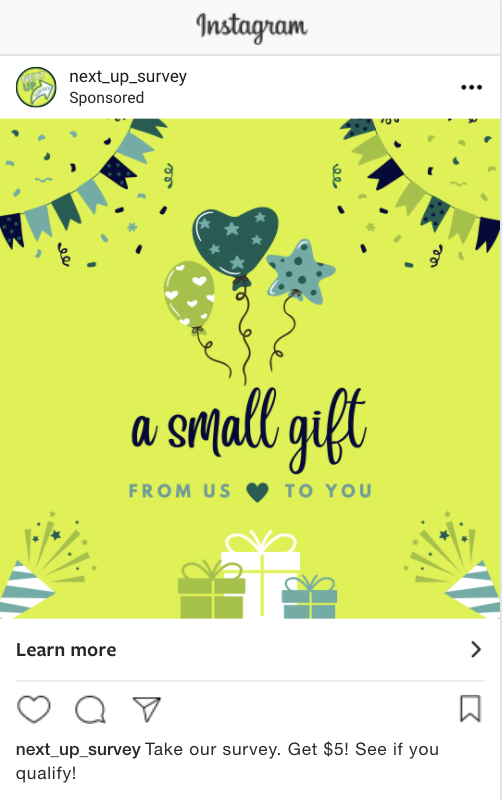 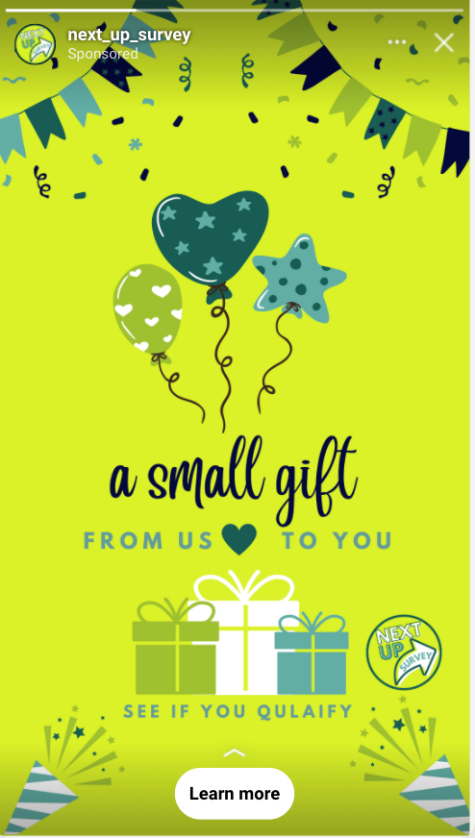 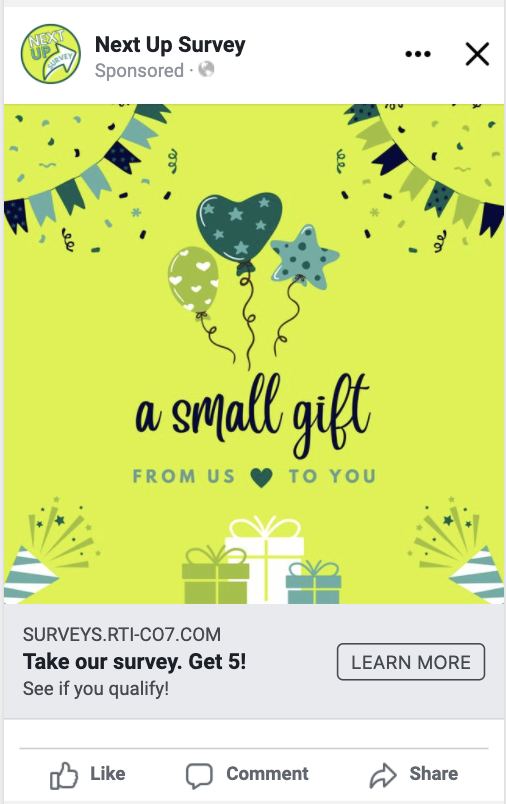 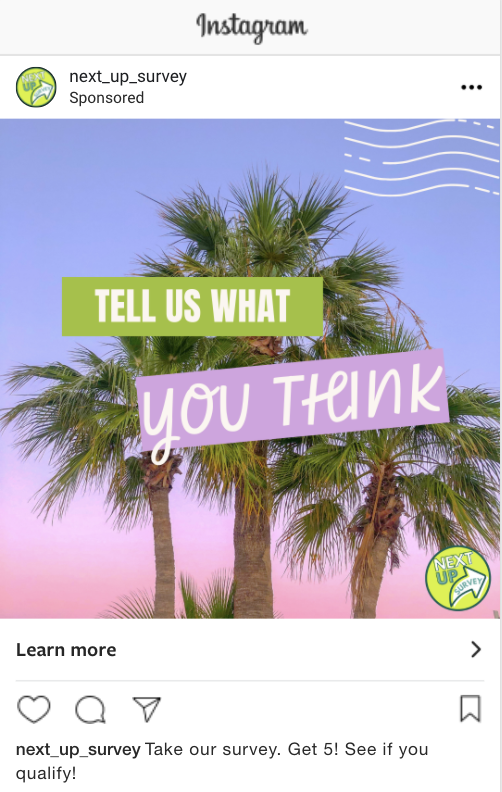 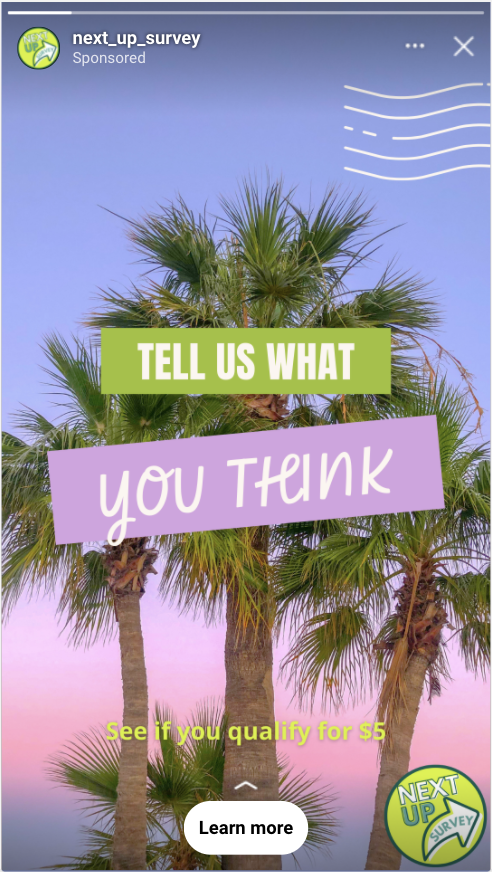 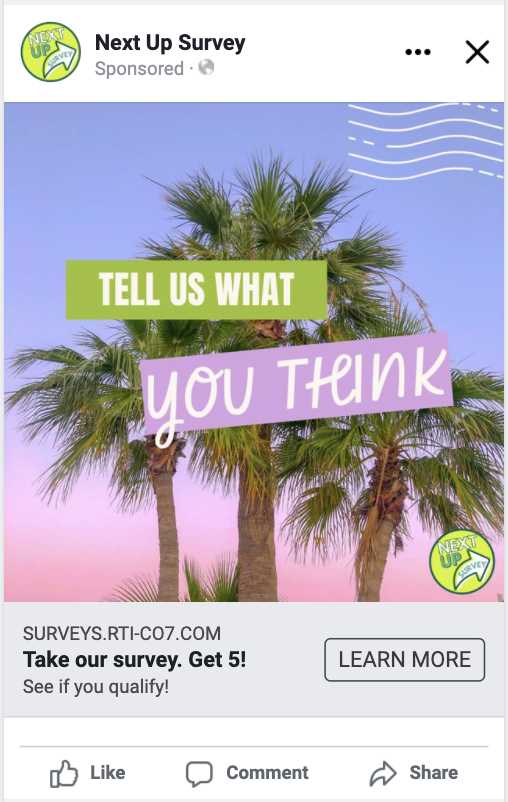 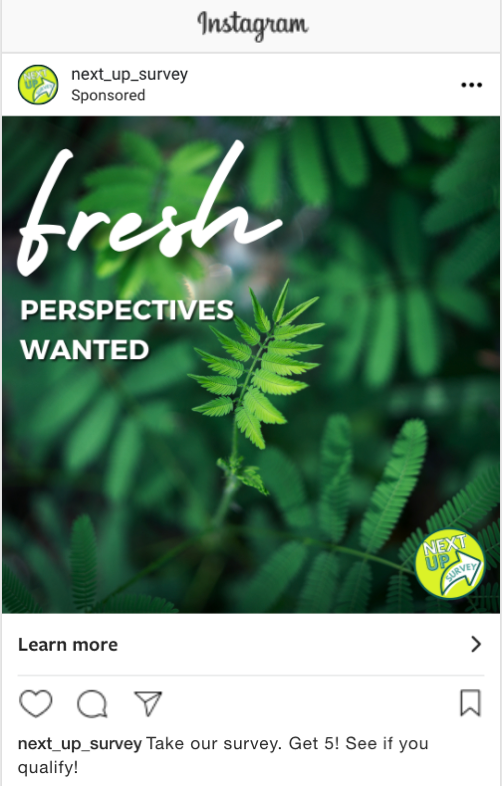 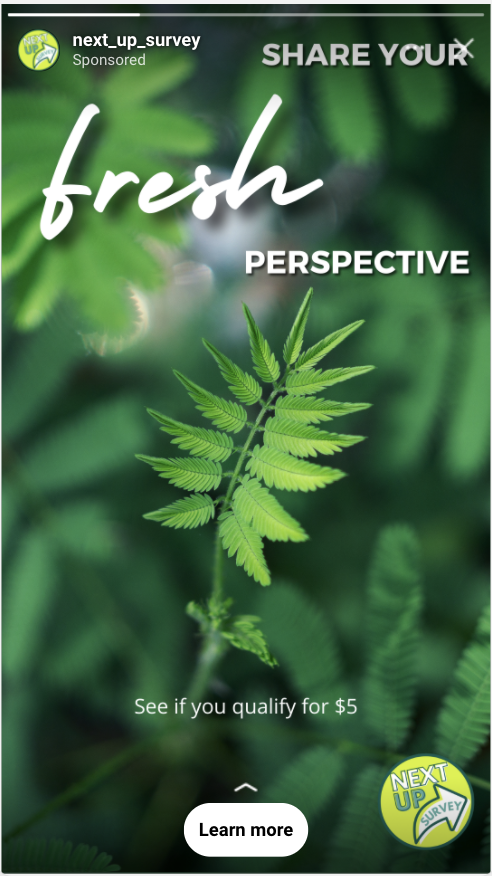 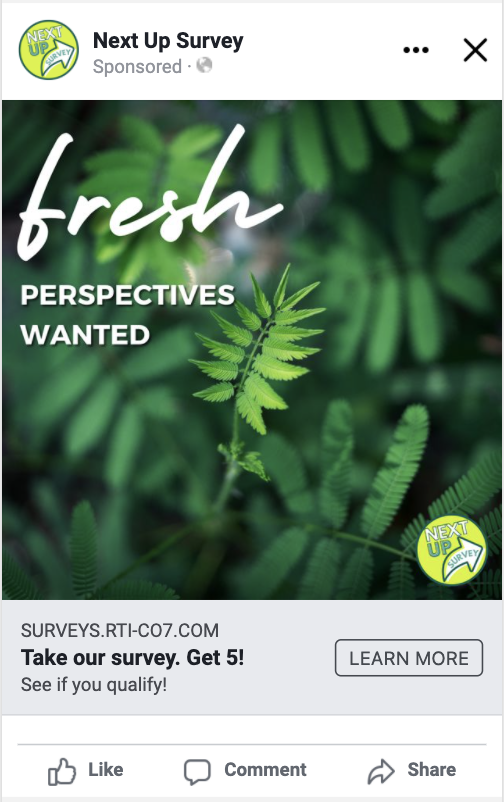 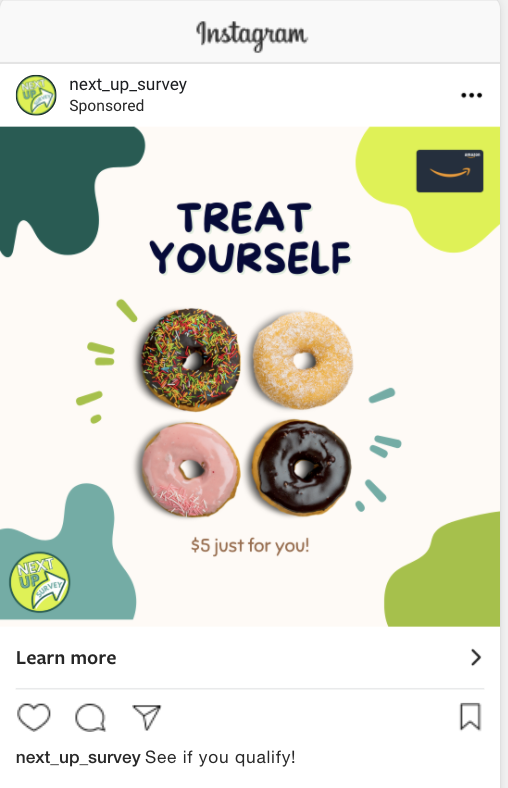 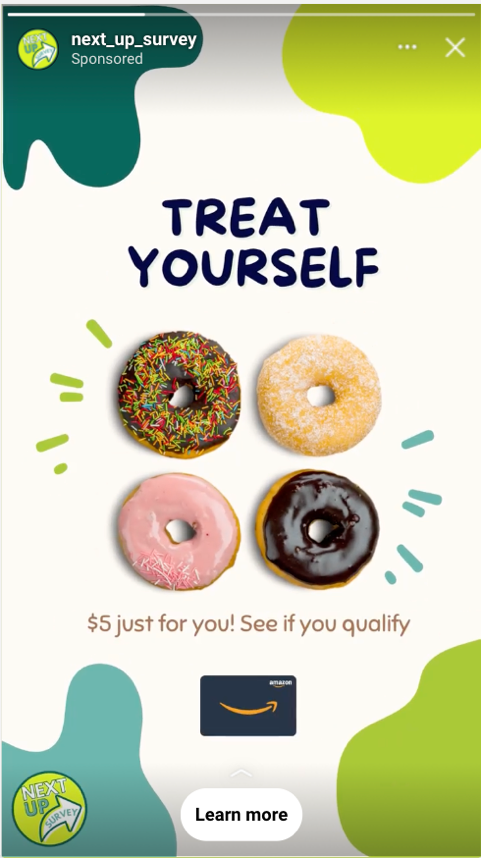 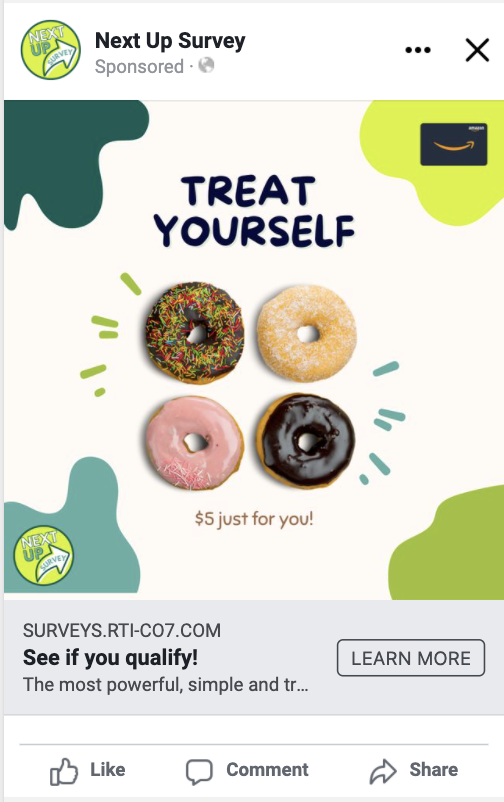 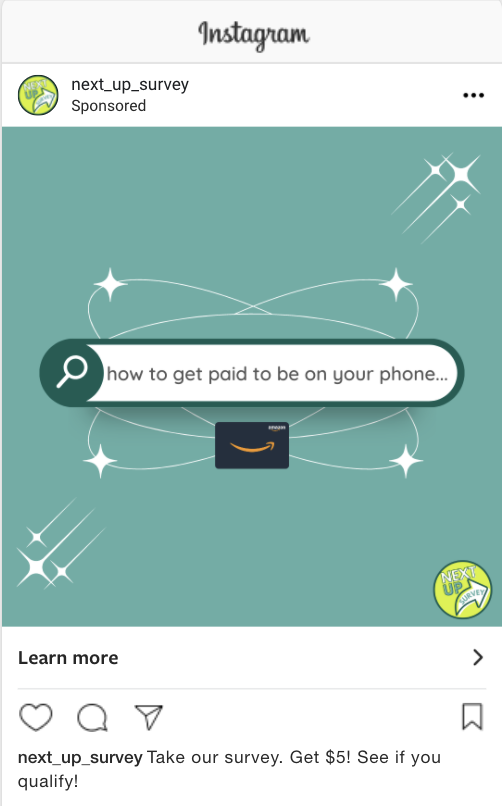 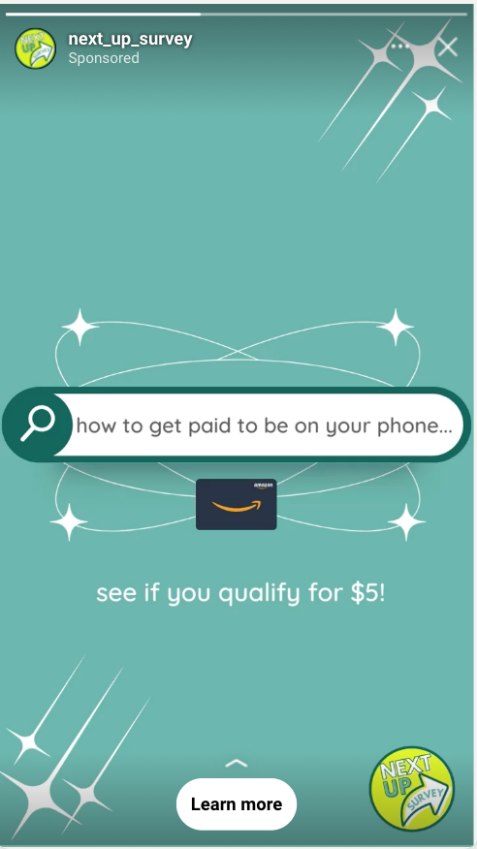 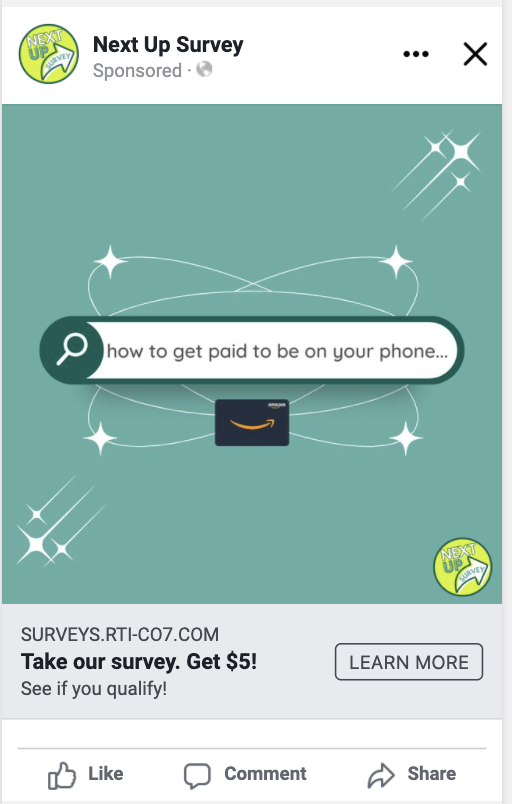 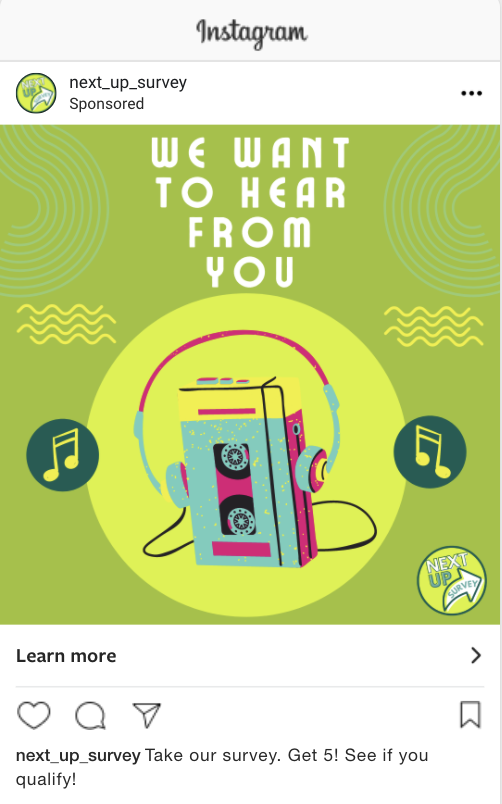 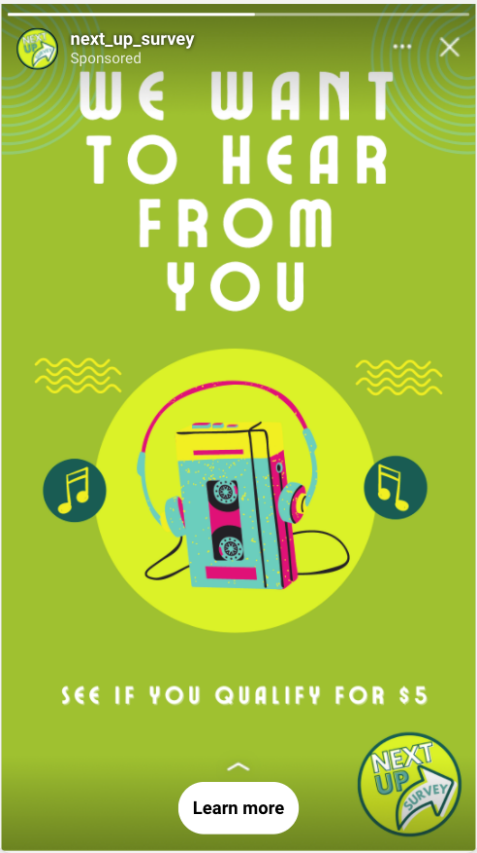 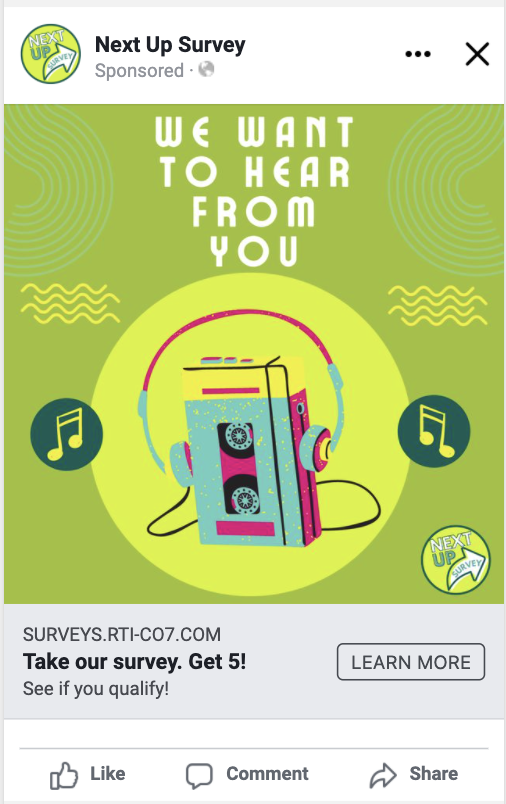 